7	рассмотреть возможные изменения и другие варианты в связи с Резолюцией 86 (Пересм. Марракеш, 2002 г.) Полномочной конференции о процедурах предварительной публикации, координации, заявления и регистрации частотных присвоений, относящихся к спутниковым сетям в соответствии с Резолюцией 86 (Пересм. ВКР-07) в целях содействия рациональному, эффективному и экономному использованию радиочастот и любых связанных с ними орбит, включая геостационарную спутниковую орбиту;7(E)	Вопрос Е − Неисправности спутника в течение девяностодневного периода ввода в действиеВведениеВ целях более четкого определения ввода в действие частотного присвоения космической станции на геостационарной спутниковой орбите на ВКР-12 в РР были включены дополнительные положения п. 11.44.2 и п. 11.44B. В соответствии с п. 11.44B РР, "Частотное присвоение космической станции на геостационарной спутниковой орбите должно рассматриваться как введенное в действие, если космическая станция на геостационарной спутниковой орбите, имеющая возможность осуществлять передачу или прием в рамках данного частотного присвоения, развернута и удерживается в заявленной орбитальной позиции непрерывно в течение периода в девяносто дней…". Вместе с тем существующие положения, касающиеся ввода в действие, не затрагивают возможный сценарий неисправности спутника в течение периода ввода в действие. В связи с этим обстоятельством были рассмотрены подходы к возможному решению этого вопроса.ПредложенияСТАТЬЯ 11Заявление и регистрация частотных 
присвоений1, 2, 3, 4, 5, 6, 7, 7bis     (ВКР-12)Раздел II  –  Рассмотрение заявок и регистрация частотных присвоений 
в Справочном регистреMOD	IRN/61A21A5/111.44		Заявленная дата20, 21 ввода в действие любого частотного присвоения космической станции спутниковой сети должна отстоять от даты получения Бюро соответствующей полной информации согласно п. 9.1 или п. 9.2, в зависимости от случая, не более чем на семь лет. Любое частотное присвоение, не введенное в действие в требуемые сроки, должно быть аннулировано Бюро после информирования администрации по крайней мере за три месяца до истечения этого срока.     (ВКР-)Основания:	В методе E4 рассматривается ситуация с неисправностью спутника в течение периода ввода в действие. Существует определенная обеспокоенность, что если в течение этого периода возникнет неисправность на спутнике, находящемся на орбите, то частотные присвоения связанной с ним сети не должны считаться введенными в действие и, следовательно, к этим частотным присвоениям невозможно применить п. 11.49 РР, т. е. приостановить их использование. Для устранения этой обеспокоенности в дополнительном положении п. 11.44.3 РР разрешается продлить на три года срок ввода в действие начиная с даты возникновения неисправности. Другими словами, при применении данного метода регламентарный предельный срок защиты частотных присвоений мог бы составить 10 лет плюс 90 дней без применения положения о приостановке, описанного в п. 11.49 РР.ADD	IRN/61A21A5/2_______________21bis  11.44.3		В тех случаях, когда в течение периода ввода в действие заявленного частотного присвоения в девяносто дней согласно п. 11.44В на космической станции, расположенной на геостационарной спутниковой орбите, возникает неисправность, заявляющая администрация должна проинформировать об этом Бюро как можно скорее, но не позднее чем шестьдесят дней после даты неисправности. После получения этой информации и сопровождающей ее просьбы от заявляющей администрации предельный срок для заявленной даты ввода в действие данного частотного присвоения может быть продлен после внимательного рассмотрения РРК с учетом соответствующей части порядка действий, установленного в п. 13.6, не более чем на три года после даты неисправности. Бюро должно опубликовать информацию о продлении как можно скорее на веб-сайте МСЭ и в ИФИК БР.     (ВКР-15)Основания:	В методе E4 рассматривается ситуация с неисправностью спутника в течение периода ввода в действие. Существует определенная обеспокоенность, что если в течение этого периода возникнет неисправность на спутнике, находящемся на орбите, то частотные присвоения связанной с ним сети не должны считаться введенными в действие и, следовательно, к этим частотным присвоениям невозможно применить п. 11.49 РР, т. е. приостановить их использование. Для устранения этой обеспокоенности в дополнительном положении п. 11.44.3 РР разрешается продлить на три года срок ввода в действие начиная с даты возникновения неисправности. Другими словами, при применении данного метода регламентарный предельный срок защиты частотных присвоений мог бы составить 10 лет плюс 90 дней без применения положения о приостановке, описанного в п. 11.49 РР.______________Всемирная конференция радиосвязи (ВКР-15)
Женева, 2–27 ноября 2015 года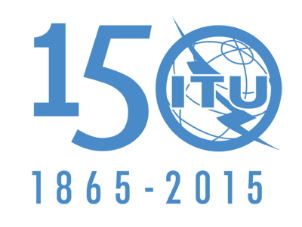 МЕЖДУНАРОДНЫЙ СОЮЗ ЭЛЕКТРОСВЯЗИПЛЕНАРНОЕ ЗАСЕДАНИЕДополнительный документ 5
к Документу 61(Add.21)-R14 октября 2015 годаОригинал: английскийИран (Исламская Республика)Иран (Исламская Республика)предложения для работы конференциипредложения для работы конференцииПункт 7(E) повестки дняПункт 7(E) повестки дня